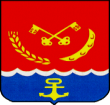 РАЙОННЫЙ СОВЕТ НАРОДНЫХ ДЕПУТАТОВМИХАЙЛОВСКОГО РАЙОНААМУРСКОЙ ОБЛАСТИ(шестой созыв)РЕШЕНИЕот 10.12.2021 г.                                                                                          № 50/297с.ПоярковоО внесении изменений в положение о муниципальном земельном контроле на территории Михайловского районаРуководствуясь главой 9 Федерального закона от 31.07.2020 № 248-ФЗ «О государственном контроле (надзоре) и муниципальном контроле в Российской Федерации»,  статьями 15, 17.1 Федерального закона от 06.10.2003 № 131-ФЗ «Об общих принципах организации местного самоуправления в Российской Федерации», районный Совет народных депутатовРЕШИЛ: 1. Признать утратившим силу раздел 6 Положения  о муниципальном земельном контроле на территории Михайловского района (утв. решением районного Совета народных депутатов от 30.09.2021г. № 47/281).  2.  Решение вступает в силу со дня его опубликования.Глава Михайловского района                                                              С.И. ЖуганПредседатель районного Совета                                                         Т.Н.Черных